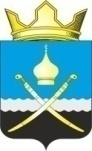 Российская ФедерацияРостовская область, Тацинский районМуниципальное образование «Михайловское сельское поселение»Администрация Михайловского сельского поселенияПОСТАНОВЛЕНИЕ13  ноября 2020 года                            №86                                          х.Михайлов            В соответствии с постановлением Администрации Михайловского сельского поселения от 27 сентября 2018 года № 141.1 «Об утверждении Порядка разработки, реализации и оценки эффективности муниципальных программ Михайловского сельского поселения» и в целях приведения муниципальной программы в соответствие с решением Собрания депутатов Михайловского сельского поселения «О внесении изменений в решение Собрания депутатов Михайловского сельского поселения от 26.12.2019 г. № 151«О бюджете Михайловского сельского поселения Тацинского района на 2020 годи на плановый период 2021 и 2022 годов» от 13.11.2020 № 179,ПОСТАНОВЛЯЮ:    1. Внести в постановление Администрации Михайловского сельского поселения от 28.12.2018 года № 202 «Об утверждении муниципальной программы Михайловского сельского поселения «Благоустройство территории» следующие изменения: 1) в приложении № 1 к постановлению Администрации Михайловского сельского поселения от 28.12.2018г № 202 пункт – «Ресурсное обеспечение программы паспорта муниципальной программы Михайловского сельского поселения «Благоустройство территории» изложить в следующей редакции:2) пункт – «Ресурсное обеспечение подпрограммы  паспорта подпрограммы «Содержание территории поселения»  изложить в следующей редакции:         3) приложение № 4 к муниципальной программе Михайловского сельского поселения «Благоустройство территории» изложить в редакции согласно приложению1 к настоящему постановлению;       4) приложение № 5 к муниципальной программе Михайловского сельского поселения «Благоустройство территории» изложить в редакции согласно приложению 2 к настоящему постановлению.2. Контроль за выполнением настоящего постановления оставляю за собой.Глава АдминистрацииМихайловского сельского поселения 	                              	                          Л.С.Присяжнюк	Приложение №1к постановлению Администрации Михайловского сельского поселения от 13.11.2020 г. № 86РАСХОДЫместного бюджета на реализациюмуниципальной программы «Благоустройство территории»Приложение № 2к постановлению Администрации Михайловского сельского поселения от 13.11.2020 г. № 86РАСХОДЫ на реализацию муниципальной программы  «Благоустройство территории»О внесении изменений в постановлениеАдминистрации Михайловского сельского поселения от 28.12.2018 г. № 202 «Об утверждении муниципальной
программы Михайловского сельского поселения  «Благоустройство территории»«Ресурсное обеспечение муниципальной программы Михайловского сельского поселенияобщий объем финансирования программы на 2019 – 2030 годы составляет 15024,4 тыс. рублей,  в том числе по годам:2019 год – 1826,1 тыс. рублей2020 год – 2030,4 тыс. рублей2021 год – 1497,1 тыс. рублей2022 год – 1670,8 тыс. рублей2023 год – 1000,0 тыс. рублей2024 год – 1000,0 тыс. рублей2025 год – 1000,0 тыс. рублей2026 год – 1000,0 тыс. рублей2027 год – 1000,0 тыс. рублей2028 год – 1000,0 тыс. рублей2029 год – 1000,0 тыс. рублей2030 год – 1000,0 тыс. рублей«Ресурсноеобеспечение подпрограммыобщий объем финансирования подпрограммы на 2019 – 2030 годы составляет 15024,4 тыс. рублей,  в том числе по годам:2019 год – 1826,1 тыс. рублей2020 год – 2030,4 тыс. рублей2021 год – 1497,1 тыс. рублей2022 год – 1670,8 тыс. рублей2023 год – 1000,0 тыс. рублей2024 год – 1000,0 тыс. рублей2025 год – 1000,0 тыс. рублей2026 год – 1000,0 тыс. рублей2027 год – 1000,0 тыс. рублей2028 год – 1000,0 тыс. рублей2029 год – 1000,0 тыс. рублей2030 год – 1000,0 тыс. рублейФинансирование Программы производится из средств бюджета Михайловского сельского поселения.№
п/пНомер и наименование подпрограммы, номер и наименование основного мероприятияОтветственный исполнитель, соисполнитель, участникиКод бюджетной классификации расходовКод бюджетной классификации расходовКод бюджетной классификации расходовКод бюджетной классификации расходовОбъем расходов
всего (тыс. рублей) В том числе по годам реализации муниципальной программыВ том числе по годам реализации муниципальной программыВ том числе по годам реализации муниципальной программыВ том числе по годам реализации муниципальной программыВ том числе по годам реализации муниципальной программыВ том числе по годам реализации муниципальной программыВ том числе по годам реализации муниципальной программыВ том числе по годам реализации муниципальной программыВ том числе по годам реализации муниципальной программыВ том числе по годам реализации муниципальной программыВ том числе по годам реализации муниципальной программыВ том числе по годам реализации муниципальной программы№
п/пНомер и наименование подпрограммы, номер и наименование основного мероприятияОтветственный исполнитель, соисполнитель, участникиГРБСР3ПрЦСРВРОбъем расходов
всего (тыс. рублей) 2019202020212022202320242025202620272028202920301234567891011121314151617181920I.Муниципальная  программа  Благоустройство территории»Администрация Михайловского с.п.95105030600000000Х15024,41826,12030,41497,11670,81000,01000,01000,01000,01000,01000,01000,01000,01.Подпрограмма «Содержание территории поселения»Администрация Михайловского с.п.95105030610000000Х15024,41826,12030,41497,11670,81000,01000,01000,01000,01000,01000,01000,01000,01.1Основное        мероприятие 1.1Освещение улицАдминистрация Михайловского с.п.951050306100250402447635,1744,1940,0964,0987,0500,0500,0500,0500,0500,0500,0500,0500,01.2.Основное        мероприятие 1.2Озеленение территорииАдминистрация Михайловского с.п.95105030610025050244640,00,00,00,00,080,080,080,080,080,080,080,080,01.3Основное        мероприятие 1.3Прочее благоустройство и содержание территорииАдминистрация Михайловского с.п.951050306100250602445298,3879,2840,7383,1583,8300,0300,0300,0300,0300,0300,0300,0300,01.4Основное        мероприятие 1.4Содержание мест захороненияАдминистрация Михайловского с.п.951050306100252002441616,3202,8203,5150,0100,0120,0120,0120,0120,0120,0120,0120,0120,01.5Основное мероприятие 1.5Расходы на финансовое обеспечение мероприятий связанных с профилактикой и устранением последствий распространения короновирусной инфекцииАдминистрация Михайловского с.п.9510503061002525024446,2046,200000000002.Подпрограмма «Охрана окружающей среды и рациональное природопользование Михайловского сельского поселения»   Администрация Михайловского с.п.951050306200ХХХХ000000000000002.1Основное        мероприятие 2.1 Мероприятия по ликвидации несанкционированных свалокАдминистрация Михайловского с.п.951050306200ХХХХ00000000000000№
п/пНаименование государственной программы, номер и наименование подпрограммыИсточники финансирования Объем расходов
всего (тыс. рублей)В том числе по годам реализации государственной программыВ том числе по годам реализации государственной программыВ том числе по годам реализации государственной программыВ том числе по годам реализации государственной программыВ том числе по годам реализации государственной программыВ том числе по годам реализации государственной программыВ том числе по годам реализации государственной программыВ том числе по годам реализации государственной программыВ том числе по годам реализации государственной программыВ том числе по годам реализации государственной программыВ том числе по годам реализации государственной программыВ том числе по годам реализации государственной программы№
п/пНаименование государственной программы, номер и наименование подпрограммыИсточники финансирования Объем расходов
всего (тыс. рублей)201920202021202220232024202520262027202820292030123456789101112131415161.Муниципальная  программа  «Благоустройство территории»Всего15024,41826,12030,41497,11670,81000,01000,01000,01000,01000,01000,01000,01000,01.Муниципальная  программа  «Благоустройство территории»местный бюджет, <3>15024,41826,12030,41497,11670,81000,01000,01000,01000,01000,01000,01000,01000,01.Муниципальная  программа  «Благоустройство территории»безвозмездные поступления в местный бюджет, <3>, <4>-------------1.Муниципальная  программа  «Благоустройство территории»в том числе за счет средств:-------------1.Муниципальная  программа  «Благоустройство территории» - областного бюджета-------------1.Муниципальная  программа  «Благоустройство территории» - Фонда содействия реформированию ЖКХ-------------1.Муниципальная  программа  «Благоустройство территории»внебюджетные источники <4>-------------2.Подпрограмма «Содержание территории поселения»Всего15024,41826,12030,41497,11670,81000,01000,01000,01000,01000,01000,01000,01000,02.Подпрограмма «Содержание территории поселения»местный бюджет, <3>15024,41826,12030,41497,11670,81000,01000,01000,01000,01000,01000,01000,01000,0Подпрограмма «Содержание территории поселения»безвозмездные поступления в местный бюджет, <3>, <4>-------------Подпрограмма «Содержание территории поселения»в том числе за счет средств:Подпрограмма «Содержание территории поселения» - областного бюджета-------------Подпрограмма «Содержание территории поселения» - Фонда содействия реформированию ЖКХ-------------Подпрограмма «Содержание территории поселения»внебюджетные источники <4>-------------Подпрограмма «Содержание территории поселения»ВсегоПодпрограмма «Содержание территории поселения»местный бюджет, <3>-------------3.Подпрограмма «Охрана окружающей среды и рациональное природопользование Михайловского сельского поселения»Всего-------------3.Подпрограмма «Охрана окружающей среды и рациональное природопользование Михайловского сельского поселения»местный бюджет, <3>-------------3.Подпрограмма «Охрана окружающей среды и рациональное природопользование Михайловского сельского поселения»безвозмездные поступления в местный бюджет, <3>, <4>-------------3.Подпрограмма «Охрана окружающей среды и рациональное природопользование Михайловского сельского поселения»в том числе за счет средств:-------------3.Подпрограмма «Охрана окружающей среды и рациональное природопользование Михайловского сельского поселения» - областного бюджета-------------3.Подпрограмма «Охрана окружающей среды и рациональное природопользование Михайловского сельского поселения» - Фонда содействия реформированию ЖКХ------------3.Подпрограмма «Охрана окружающей среды и рациональное природопользование Михайловского сельского поселения»внебюджетные источники <4>-------------